Attachments 15-1 through 15-5: Email messages sent to iCLIC Study participants.Email Message Following EnrollmentSubject Line: iCLIC Enrollment Complete:  PLEASE SAVE THIS EMAILEmail Message for Re-assignment of a 24-hour instrumentSubject Line – iCLIC Study Questionnaire has been reassignedEmail Message for Assignment of Next Set of QuestionnairesSubject Line – iCLIC Questionnaire is AvailableEmail Message sent when all instruments are completeSubject Line – iCLIC - Thank you for finishing your questionnairesEmail Message sent when at least one instrument is completeSubject Line – iCLIC Study: FinishedDear iCLIC Participant,

Thank you for enrolling in iCLIC. Your first questionnaire is available for you to complete immediately. We want to thank you if you have already completed this questionnaire. If you have not completed this questionnaire, please go to the iCLIC Website and login using your username abcdefg and the password you created during enrollment.It is important that you complete the XYZ questionnaire by the end of today. After today, the XYZ will no longer be available. In the future, you will be notified by email when a questionnaire is available for you to complete. You may also receive a telephone notification if you agreed to that during the enrollment process.Please keep this email for future reference. If you need to change your contact information including email address, logon to the iCLIC Website and go to the "My Profile" tab. On the "My Profile" tab, you may also elect to receive text message notification when your next questionnaire is available. If you forget your username and password, please click the "Forgot Username" or "Forgot Password" link on the login screen.

If you encounter any problems logging in, please email iCLICStudy@westat.com

Thank you!Dear iCLIC Participant,

Thank you for participating in iCLIC . You were recently asked to complete the XYZ questionnaire. This questionnaire must be completed on the same day it is assigned to you. Since you were not able to complete the XYZ questionnaires last time, we have reassigned it to you today. 

Remember, it is important that you complete the ACT-24 questionnaire by the end of today. After today, the XYZ will no longer be available. In the future, you will be notified by email when a questionnaire is available for you to complete. You may also receive a telephone or text message notification depending on how you set up your profile.

Please go to the iCLIC Website and login with your username and password. If you have forgotten your username or password, please click the "Forgot Username" or "Forgot Password" link on the login screen.

Once you have successfully logged into the iCLIC, you will see on the "My Questionnaires" tab that one or more of your questionnaires are "Ready to Start." Please click the "Start Now" link for each questionnaire that is ready and complete it. While logged into iCLIC, also visit the "My Profile" tab make any changes or updates as necessary.

If you encounter any problems logging in, please email iCLICStudy@westat.com. 

Please let us know you received this email by clicking Received Email. 

Thank you!Start Questionnaire Now                                                                      Start Questionnaire LaterDear iCLIC Participant,Thank you for participating in iCLIC.  Your next set of questionnaires is available.  It is important that you complete the ACT-24 questionnaire by the end of today.  After today, the XYZ will no longer be available.  In the future, you will be notified by email when a questionnaire is available for you to complete.  You may also receive a telephone or text message notification depending on how you set up your profile.Please go to the iCLIC website and login with your username and password.  If you have forgotten your username or password, please click the “Forgot Username” or “Forgot Password” link on the login screen.  Once you have successfully logged into iCLIC, you will see on the “My Questionnaires” tab that one or more of your questionnaires are “Ready to Start.”  Please click the “Start Now” link for each questionnaire that is ready and complete it.  While logged into iCLIC, also visit the “My Profile” tab and make any changes or updates as necessary.If you encounter any problems logging in, please email iCLICStudy@westat.com.  Please let us know you received this email by clicking Received Email.Thank you!Dear iCLIC Participant,Congratulations!  You have completed all questionnaires assigned to you as part of iCLIC.  We greatly appreciate your participation because the valuable information you have provided will help us examine the effects of lifestyle, diet, and daily activities on health.  We would like to find out what you thought about iCLIC.  If you have not already completed the short “Study Evaluation” found on the “My Questionnaires” tab, we ask that you take the time to fill it out.  Please go to the iCLIC website and login using your username and password.  Your input is extremely important to us!Again, we want to thank you for your time and effort.  Many Thanks!Dear iCLIC Participant,iCLIC has come to an end.  We realize you weren’t able to complete all of the questionnaires you were assigned; but we greatly appreciate the valuable information you have provided because it will help us examine the effects of lifestyle, diet, and daily activities on health.  We would like to find out what you thought about iCLIC.  If you have not already completed the short “Study Evaluation” found on the “My Questionnaires” tab, we ask that you take the time to fill it out.  Please go to the iCLIC website and login using your username and password.  Your input is extremely important to us!Again, we want to thank you for your time and effort.  Many Thanks!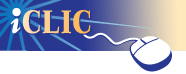 